（様式４-１）■避難ルートと留意点　　【主担当： 避難誘導班】施設外避難時のルートと避難の際の留意点を下図（または別紙）に示す。年　　　月　　　日作成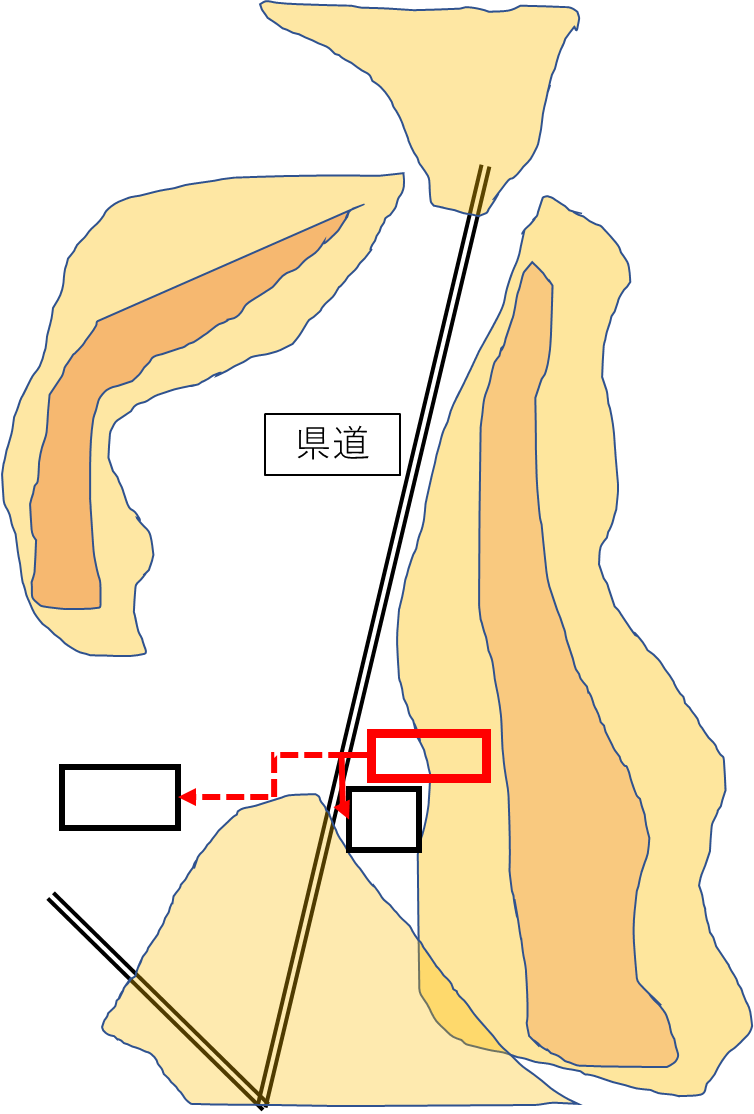 避難先施設情報名　　 称：　①〇△公民館 ２F
②〇〇役場　２F　
※①で危険を感じた場合、二次的に避難住　 　所：①〇村〇△　②〇〇村〇〇電話番号：①999-9999  ②999-9989担 当 者：